АДМИНИСТРАЦИЯ МУНИЦИПАЛЬНОГО ОБРАЗОВАНИЯ«НОВОДУГИНСКИЙ РАЙОН» СМОЛЕНСКОЙ ОБЛАСТИПОСТАНОВЛЕНИЕот 09.02.2024 № 26Об утверждении Порядка формирования перечня земельных участков, предоставляемых гражданам, поставленным на учет граждан, обладающих правом на получение земельного участка в собственность бесплатно, для индивидуального жилищного строительства; перечня земельных участков, предоставляемых гражданам, поставленным на учет граждан, обладающих правом на получение земельного участка в собственность бесплатно, для ведения личного подсобного хозяйства (с возведением жилого дома) (приусадебный земельный участок); перечня земельных участков для предоставляемых для ведения садоводства, огородничества в границах территории ведения гражданами садоводства или огородничества для собственных нужд;  перечня земельных участков для предоставления в собственность граждан, имеющих трех и более детей, бесплатно из земель, находящихся в муниципальной собственности, и из земель, государственная собственность на которые не разграничена, на территории муниципального образования «Новодугинский район» Смоленской областиВ соответствии с частью 13 статьи 3 областного закона от 28.09.2012 № 67-з «О предоставлении земельных участков гражданам, имеющих трех и более детей, в собственность бесплатно для индивидуального жилищного строительства на территории Смоленской области», частью 16 статьи 2 областного закона от 28.09.2012 № 66-з «О предоставлении земельных участков отдельным категориям граждан на территории Смоленской области», областным законом от 06.07.2023 № 57-з «Об установлении случаев предоставления земельных участков отдельным категориям граждан в собственность бесплатно на территории Смоленской области», Уставом муниципального образования «Новодугинский район» Смоленской области (новая редакция)Администрация муниципального образования «Новодугинский район» Смоленской области п о с т а н о в л я е т:           1. Утвердить прилагаемый Порядок формирования перечня земельных участков, предоставляемых гражданам, поставленным на учет граждан, обладающих правом на получение земельного участка в собственность бесплатно, для индивидуального жилищного строительства; перечня земельных участков, предоставляемых гражданам, поставленным на учет граждан, обладающих правом на получение земельного участка в собственность бесплатно, для ведения личного подсобного хозяйства (с возведением жилого дома) (приусадебный земельный участок); перечня земельных участков для предоставляемых для ведения садоводства, огородничества в границах территории ведения гражданами садоводства или огородничества для собственных нужд;  перечня земельных участков для предоставления в собственность граждан, имеющих трех и более детей, бесплатно из земель, находящихся в муниципальной собственности, и из земель, государственная собственность на которые не разграничена, на территории муниципального образования «Новодугинский район» Смоленской области.	2. Признать утратившим силу Постановление Администрации муниципального образования «Новодугинский район» Смоленской области от 08.11.2018 №188 «Об утверждении Порядка формирования перечня земельных участков, предоставляемых гражданам, поставленным на учет граждан, обладающих правом на получение земельного участка в собственность бесплатно, для индивидуального жилищного строительства; перечня земельных участков, предоставляемых гражданам, поставленным на учет граждан, обладающих правом на получение земельного участка в собственность бесплатно, для ведения личного подсобного хозяйства (с возведением жилого дома); перечня земельных участков для предоставления в собственность граждан, имеющих трех и более детей, бесплатно из земель, находящихся в муниципальной собственности, и из земель, государственная собственность на которые не разграничена, на территории муниципального образования «Новодугинский район» Смоленской области».3. Настоящее постановление вступает в силу после его опубликования в общественно-политической  газете Новодугинского района «Сельские зори».4. Контроль за исполнением настоящего постановления возложить на заместителя Главы муниципального образования «Новодугинский район» Смоленской области Л.П. Филиппову, заместителя Главы муниципального образования «Новодугинский район» Смоленской области – управляющего делами Администрации  муниципального образования «Новодугинский район» Смоленской области Д.А. Романову.Глава муниципального образования«Новодугинский район» Смоленской области                                             В.В.СоколовУтвержденпостановлением Администрации муниципального образования «Новодугинский район» Смоленской области от 09.02.2024 № 26Порядок формирования перечня земельных участков, предоставляемых гражданам, поставленным на учет граждан, обладающих правом на получение земельного участка в собственность бесплатно, для индивидуального жилищного строительства; перечня земельных участков, предоставляемых гражданам, поставленным на учет граждан, обладающих правом на получение земельного участка в собственность бесплатно, для ведения личного подсобного хозяйства (с возведением жилого дома) (приусадебный земельный участок); перечня земельных участков для предоставляемых для ведения садоводства, огородничества в границах территории ведения гражданами садоводства или огородничества для собственных нужд;  перечня земельных участков для предоставления в собственность граждан, имеющих трех и более детей, бесплатно из земель, находящихся в муниципальной собственности, и из земель, государственная собственность на которые не разграничена, на территории муниципального образования «Новодугинский район» Смоленской области1. Общие положения1.1. Настоящий Порядок в соответствии с областными законами от 28.09.2012 № 67-з «О предоставлении земельных участков гражданам, имеющих трех и более детей, в собственность бесплатно для индивидуального жилищного строительства на территории Смоленской области», от 28.09.2012 № 66-з «О предоставлении земельных участков отдельным категориям граждан на территории Смоленской области», от 06.07.2023 № 57-з «Об установлении случаев предоставления земельных участков отдельным категориям граждан в собственность бесплатно на территории Смоленской области» устанавливает правила (в том числе периодичность) формирования, ведения и опубликования:- перечня земельных участков, предоставляемых гражданам, поставленным на учет граждан, обладающих правом на получение земельного участка в собственность бесплатно, для индивидуального жилищного строительства;- перечня земельных участков, предоставляемых гражданам, поставленным на учет граждан, обладающих правом на получение земельного участка в собственность бесплатно, для ведения личного подсобного хозяйства (с возведением жилого дома) (приусадебный земельный участок);- перечня земельных участков, предоставляемых для ведения садоводства, огородничества в границах территории ведения гражданами садоводства или огородничества для собственных нужд;- перечня земельных участков для предоставления в собственность граждан, имеющих трех и более детей, бесплатно из земель, находящихся в муниципальной собственности, и из земель, государственная собственность на которые не разграничена, на территории муниципального образования «Новодугинский район» Смоленской области.1.2. Формирование, ведение и опубликование перечней, указанных в пункте 1.1 настоящего раздела (далее – перечни), осуществляются органом местного самоуправления, указанным в пункте 2.1 раздела 2 настоящего Порядка, в соответствии с Конституцией Российской Федерации, федеральными законами, иными федеральными нормативными правовыми актами, иными областными, муниципальными нормативными правовыми актами, Уставом муниципального образования «Новодугинский район» Смоленской области (новая редакция), настоящим Порядком.1.3. Термины и понятия, используемые в настоящем Порядке, применяются в тех значениях, в которых они определены в Земельном кодексе Российской Федерации, Федеральном законе от 07.07.2003 № 112-ФЗ «О личном подсобном хозяйстве», а также в областных законах от 28.09.2012 № 67-з «О предоставлении земельных участков гражданам, имеющих трех и более детей, в собственность бесплатно для индивидуального жилищного строительства на территории Смоленской области», от 28.09.2012 № 66-з «О предоставлении земельных участков отдельным категориям граждан на территории Смоленской области», от 06.07.2023 № 57-з «Об установлении случаев предоставления земельных участков отдельным категориям граждан в собственность бесплатно на территории Смоленской области».1.4. Использование земельных участков, включенных в перечни, в целях, не связанных с их предоставлением гражданам, указанным в областных законах от 28.09.2012 № 67-з «О предоставлении земельных участков гражданам, имеющих трех и более детей, в собственность бесплатно для индивидуального жилищного строительства на территории Смоленской области», от 28.09.2012 № 66-з «О предоставлении земельных участков отдельным категориям граждан на территории Смоленской области», от 06.07.2023 № 57-з «Об установлении случаев предоставления земельных участков отдельным категориям граждан в собственность бесплатно на территории Смоленской области»  не допускается.2. Формирование перечней2.1. Перечни формируется на основании сведений и информации, имеющейся в Администрации муниципального образования «Новодугинский район» Смоленской области (далее – Администрация), в том числе содержащихся в реестре муниципальной собственности муниципального образования «Новодугинский район» Смоленской области, а также полученных из Единого государственного реестра прав на недвижимое имущество и сделок с ним в отношении земельных участков, находящихся в муниципальной собственности и собственность на которые не разграничена.2.2. Земельные участки, указанные в пункте 2.1 настоящего раздела, должны быть свободны от прав третьих лиц и иметь вид разрешенного использования, соответствующий их целевому назначению.2.3. Сформированные перечни утверждается постановлением Администрации и должен содержать сведения, позволяющие точно индивидуализировать каждый включенный в них земельный участок (кадастровый номер, площадь, местоположение, разрешенное использование и обременения, ограничивающие его использование).2.4. Формирование перечней осуществляется ежегодно. Постановлением Администрации, которым утверждается перечень на очередной год, должны быть признаны утратившими силу ранее принятое постановление, а также постановления, которыми вносились изменения (изменение) в перечень на предыдущий год.Земельные участки, включенные в перечни на предыдущие годы и не предоставленные гражданам в соответствии с областными законами от 28.09.2012 № 67-з «О предоставлении земельных участков гражданам, имеющих трех и более детей, в собственность бесплатно для индивидуального жилищного строительства на территории Смоленской области», от 28.09.2012 № 66-з «О предоставлении земельных участков отдельным категориям граждан на территории Смоленской области», от 06.07.2023 № 57-з «Об установлении случаев предоставления земельных участков отдельным категориям граждан в собственность бесплатно на территории Смоленской области» подлежат включению в перечень на очередной год, если иное не предусмотрено федеральным или областным законодательством.3. Ведение перечней3.1. Ведение перечней осуществляется отделом экономики, имущественных, земельных отношений и комплексного развития района Администрации, который обязан поддерживать его в актуальном состоянии.Изменения в перечни вносятся постановлением Администрации.3.2. Внесение изменений в перечни осуществляется при включении в них или исключении из них земельных участков.3.3. Исключение земельных участков из перечней осуществляется в течение одного месяца с момента предоставления данных земельных участков в собственность граждан, указанных в пункте 1.4 раздела 1 настоящего Порядка.4. Опубликование перечней4.1. Сформированные перечни подлежат обязательному официальному опубликованию в газете «Смоленская газета», а также размещаются на официальном сайте Администрации в информационно-телекоммуникационной сети Интернет не позднее 14 календарных дней со дня их утверждения (с указанием реквизитов правового акта Администрации, которым перечень был утвержден).4.2. В случае внесения изменений (изменения) в перечни текст соответствующего правового акта, которым были внесены изменения (внесено изменение) в перечень (с указанием его реквизитов) размещается на официальном сайте Администрации в информационно-телекоммуникационной сети Интернет не позднее 14 календарных дней со дня принятия указанного правового акта.Отп. 1 экз. – в делоИсп. _________ Н.П. Домнина тел. 2-22-81«____» _________ 2024 г.Разослать:отделу экономикиЛ.П. Филиппова	_______________  «____» __________ 20204гЛ.П. Филиппова	_______________  «____» __________ 20204гЛ.П. Филиппова	_______________  «____» __________ 20204г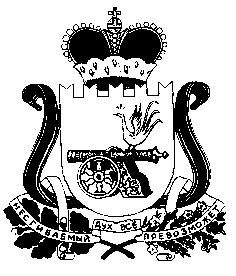 